ASHOK VERMA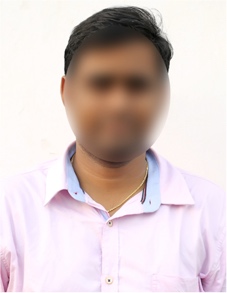 	Contact: ahokvrxx@gmail.com | 8500XXXX75 | linkedin.com/in/askxx	Address: H No: 112/5, Shanti Path, Chanakyapuri, New Delhi 110021.Social Media Management | Content Creation | SEO | Email Marketing | AnalyticsCAREER OBJECTIVERecent MBA graduate with a passion for digital marketing, seeking a challenging role where I can apply my skills in social media management, content creation, SEO, market research, email marketing, and analytical reporting. Eager to contribute to a dynamic team and grow my expertise in digital marketing.EDUCATIONMBA (Masters in Business Administration), University of Delhi - CGPA 8.7 (2023)B.Com (Bachelor of Commerce), Govt Jr College for Boys - CGPA 8.5 (2020)Secondary School (10th Class), Gyan Jyoti Vidya Niketan - CGPA 8.1 (2018)PROFESSIONAL SKILLSSocial Media Platforms (Facebook, Instagram, Twitter)Content Creation & ManagementBasic SEO StrategiesMarket Research & AnalysisEmail Marketing CampaignsAnalytical Tools (Google Analytics)Team Collaboration & Project ManagementINTERSHIP EXPERIENCEABC Digital Agency, New Delhi June 2022 - August 2022Assisted in creating and scheduling posts across various social media platforms, increasing follower engagement by 20%.Supported the content team in developing blogs, website content, and newsletters.Learned and applied basic SEO techniques, contributing to a 15% increase in website traffic.Conducted market research to understand consumer trends and competitor strategies.Helped in the creation and management of email marketing campaigns, leading to a 10% increase in open rates.Utilized Google Analytics to track campaign performance and generated weekly reports.CERTIFICATIONSGoogle Analytics for BeginnersHubSpot Content Marketing CertificationPERSONAL INTERESTSStaying updated with the latest digital marketing trendsBlogging about technology and marketingPhotography and graphic designPERSONAL DETAILSFather’s Name	:	Vikas VermaDate of birth		:	21 Jun 1998Gender		:	MaleNationality		:	IndianMarital Status	:	UnmarriedLanguages Known	:	English & HindiDECLARATIONI hereby declare that all the information provided above is true to the best of my knowledge and belief.Place:Date:											Signature